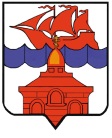 РОССИЙСКАЯ ФЕДЕРАЦИЯКРАСНОЯРСКИЙ КРАЙТАЙМЫРСКИЙ ДОЛГАНО-НЕНЕЦКИЙ МУНИЦИПАЛЬНЫЙ РАЙОНАДМИНИСТРАЦИЯ СЕЛЬСКОГО ПОСЕЛЕНИЯ ХАТАНГАПОСТАНОВЛЕНИЕОб утверждении порядка формирования перечня управляющих организаций для управления многоквартирным домом, расположенным на территории сельского поселения Хатанга, в отношении которого собственниками помещений в многоквартирном доме не выбран способ управления таким домом или выбранный способ управления не реализован, не определена управляющая организация и порядка принятия решения по определению управляющей организацииВ соответствии с частью 17 статьи 161 Жилищного кодекса Российской Федерации, Федеральным законом от 06.10.2003 № 131-ФЗ «Об общих принципах организации местного самоуправления в Российской Федерации», Постановлением Правительства Российской Федерации от 21.12.2018 № 1616 «Об утверждении Правил определения управляющей организации для управления многоквартирным домом, в отношении которого собственниками помещений в многоквартирном доме не выбран способ управления таким домом или выбранный способ управления не реализован, не определена управляющая организация, и о внесении изменений в некоторые акты Правительства Российской Федерации», Уставом сельского поселения Хатанга, ПОСТАНОВЛЯЮ:1.    Утвердить:1.1.	Порядок формирования перечня управляющих организаций для управления многоквартирным домом, расположенным на территории сельского поселения Хатанга, в отношении которого собственниками помещений в многоквартирном доме не выбран способ управления таким домом или выбранный способ управления не реализован, не определена управляющая организация (приложение № 1).1.2.	Порядок принятия решения по определению управляющей организации для управления многоквартирным домом, расположенным на территории сельского поселения Хатанга, в отношении которого собственниками помещений в многоквартирном доме не выбран способ управления таким домом или выбранный способ управления не реализован, не определена управляющая организация             (приложение № 2).Опубликовать постановление в Информационном бюллетене Хатангского сельского Совета депутатов и Администрации сельского поселения Хатанга и на официальном сайте органов местного самоуправления сельского поселения Хатанга www.hatanga24.ruКонтроль за исполнением постановления оставляю за собой.Постановление вступает в силу с момента подписания.Глава сельского поселения Хатанга                                                     А.С. СкрипкинПриложение № 1 к постановлению Администрации сельского поселения Хатанга от 05.07.2022 № 094-ППорядокформирования перечня управляющих организаций для управления многоквартирным домом, расположенным на территории сельского поселения Хатанга, в отношении которого собственниками помещений в многоквартирном доме не выбран способ управления таким домом или выбранный способ управления не реализован, не определена управляющая организация1. Настоящий Порядок формирования перечня управляющих организаций для управления многоквартирным домом, расположенным на территории сельского поселения Хатанга, в отношении которого собственниками помещений в многоквартирном доме не выбран способ управления таким домом или выбранный способ управления не реализован, не определена управляющая организация (далее - Перечень организаций) разработан в соответствии с постановлением Правительства Российской Федерации от 21.12.2018 № 1616 «Об утверждении Правил определения управляющей организации для управления многоквартирным домом, в отношении которого собственниками помещений в многоквартирном доме не выбран способ управления таким домом или выбранный способ управления не реализован, не определена управляющая организация, и внесении изменений в некоторые акты Правительства Российской Федерации» и регламентирует деятельность Администрации сельского поселения Хатанга (далее - Администрация) по формированию Перечня организаций на территории сельского поселения Хатанга.2. Структурное подразделение Администрации, ответственное за формирование, ведение Перечня организаций и его опубликование, определяется соответствующим распоряжением Администрации.3. Перечень организаций формируется Администрацией и размещается в Информационном бюллетене Хатангского сельского Совета депутатов и администрации сельского поселения Хатанга и на официальном сайте органов местного самоуправления сельского поселения Хатанга www.hatanga24.ru в информационной телекоммуникационной сети «Интернет» и в государственной информационной системе жилищно-коммунального хозяйства.4. В Перечень организаций включаются управляющие организации, предоставившие в Администрацию заявление о включении в Перечень организаций, и (или) управляющие организации, признанные участниками открытого конкурса по отбору управляющей организации для управления многоквартирным домом, расположенным на территории сельского поселения Хатанга, в соответствии с протоколом рассмотрения заявок на участие в конкурсе по отбору управляющей организации для управления многоквартирным домом, предусмотренным Правилами проведения органом местного самоуправления открытого конкурса по отбору управляющей организации для управления многоквартирным домом, утвержденными постановлением Правительства Российской Федерации от 6 февраля 2006 г. № 75 «О порядке проведения органом местного самоуправления открытого конкурса по отбору управляющей организации для управления многоквартирным домом» (далее - протокол рассмотрения заявок на участие в конкурсе), одним из условий участия в котором является согласие управляющей организации на включение в Перечень организаций, представляемое в порядке, предусмотренном указанными Правилами проведения органом местного самоуправления открытого конкурса по отбору управляющей организации для управления многоквартирным домом.5. Управляющие организации включаются в Перечень организаций в соответствии с датой подачи управляющими организациями заявлений о включении их в Перечень организаций, с приложением документов, определенных приложением к настоящему Порядку или датой составления протокола рассмотрения заявок на участие в конкурсе (в хронологическом порядке).6. Перечень организаций подлежит актуализации Администрацией не реже чем один раз в 5 лет, а также в срок, не превышающий 3 рабочих дней со дня наступления следующих событий:6.1. Аннулирование лицензии управляющей организации, включенной в Перечень организаций, на осуществление предпринимательской деятельности по управлению многоквартирными домами.6.2. Истечение срока действия лицензии управляющей организации, включенной в Перечень организаций, 	на	осуществлениепредпринимательской	деятельности по	управлению многоквартирными домами при отсутствии решения о продлении срока действия лицензии, принятого лицензирующим органом в соответствии с пунктом 17 Положения о лицензировании предпринимательской деятельности по управлению многоквартирными домами, утвержденного постановлением Правительства Российской Федерации от 28 октября 2014 г. № 1110 «О лицензировании предпринимательской деятельности по управлению многоквартирными домами».6.3. Поступление заявления управляющей организации о включении ее в Перечень организаций.6.4. Составление протокола рассмотрения заявок на участие в конкурсе.6.5. Поступление заявления управляющей организации об исключении ее из Перечня организаций.7.	Для включения в Перечень организаций управляющая организация направляет в Администрацию заявление, с приложением документов, указанных в приложении к настоящему Порядку, о включении её в Перечень организаций одним из следующих способов:7.1. почтовым отправлением по адресу: 647460, Красноярский край, Таймырский район, с. Хатанга, ул. Советская, д. 23А.7.2. путем передачи документов в приемную Администрации по указанному адресу в п. 7.1.8. Заявление управляющей организации о включении в Перечень организаций регистрируется в журнале входящей корреспонденции в приемной Администрации в соответствии с регламентом Администрации.9.	Срок рассмотрения заявления о внесении управляющей организации в Перечень организаций не должен превышать трех рабочих дней со дня регистрации заявления в Администрации.10. Решение о включении управляющей организации в Перечень организаций оформляется постановлением Администрации.11. Информация о внесении управляющей организации в Перечень организаций должна быть размещена в Информационном бюллетене Хатангского сельского Совета депутатов и администрации сельского поселения Хатанга и на официальном сайте органов местного самоуправления сельского поселения Хатанга www.hatanga24.ruв информационной телекоммуникационной сети «Интернет», и в государственной информационной системе жилищно-коммунального хозяйства не позднее 3-х рабочих дней со дня принятия Администрацией решения о включении управляющей организации в Перечень организаций.12. В случае непредставления документов, перечень которых приведен в приложении к настоящему Порядку, или их несоответствия требованиям действующего законодательства Российской Федерации и настоящего Порядка, Администрация принимает решение об отказе во включении управляющей организации в Перечень организаций, с последующим уведомлением заявителя в течение 3-х рабочих дней со дня принятия решения об отказе.13. Решение об отказе во включении управляющей организации в Перечень организаций не препятствует повторному обращению управляющей организации в Администрацию после приведения всех документов в соответствие с требованиями действующего законодательства Российской Федерации и настоящего Порядка.Приложениек Порядку формирования перечня управляющих организаций для управления многоквартирным домом, расположенным на территории сельского поселения Хатанга, в отношении которого собственниками помещений в многоквартирном доме не выбран способ управления таким домом или выбранный способ управления не реализован, не определена управляющая организация Переченьдокументов, представляемых управляющей организацией в Администрацию сельского поселения Хатанга, с целью включения в перечень организаций для управления многоквартирным домом, расположенным на территории сельского поселения Хатанга, в отношении которого собственниками помещений в многоквартирном доме не выбран способ управления таким домом или выбранный способ управления не реализован, не определена управляющая организация1.1. Заявление о включении в перечень организаций для управления многоквартирным домом, расположенным на территории сельского поселения Хатанга, в отношении которого собственниками помещений не выбран способ управления таким домом в порядке, установленном Жилищным кодексом Российской Федерации, или выбранный способ управления не реализован, не определена управляющая организация. В заявлении указывается полное наименование юридического лица либо индивидуального предпринимателя, организационно-правовая форма, место нахождения, почтовый адрес, номер телефона, адрес электронной почты.1.2. Выписка из Единого государственного реестра юридических лиц или выписка из Единого государственного реестра индивидуальных предпринимателей.1.3. Надлежащим образом заверенная копия лицензии на осуществление деятельности по управлению многоквартирными домами.1.4. Перечень многоквартирных домов, включенных в лицензию управляющей организации.1.5. Перечень многоквартирных домов, в отношении которых договоры управления были расторгнуты, с указанием адресов этих домов и оснований расторжения договоров управления.Приложение № 2 к постановлению Администрации сельского поселения Хатанга от 05.07.2022 № 094-ППорядокпринятия решения по определению управляющей организации для управления многоквартирным домом, расположенным на территории сельского поселения Хатанга, в отношении которого собственниками помещений в многоквартирном доме не выбран способ управления таким домом или выбранный способ управления не реализован, не определена управляющая организация1. Настоящий Порядок принятия решения по определению управляющей организации для управления многоквартирным домом, расположенным на территории сельского поселения Хатанга, в отношении которого собственниками помещений в многоквартирном доме не выбран способ управления таким домом или выбранный способ управления не реализован, не определена управляющая организация разработан в соответствии с постановлением Правительства Российской Федерации от 21.12.2018 № 1616 «Об утверждении Правил определения управляющей организации для управления многоквартирным домом, в отношении которого собственниками помещений в многоквартирном доме не выбран способ управления таким домом или выбранный способ управления не реализован, не определена управляющая организация, и внесении изменений в некоторые акты Правительства Российской Федерации» и регламентирует деятельность Администрации сельского поселения Хатанга ( далее – Администрация) при принятии решения по определению управляющей организации.2. Решение по определению управляющей организации для управления многоквартирным домом, расположенным на территории сельского поселения Хатанга, в отношении которого собственниками помещений в многоквартирном доме не выбран способ управления таким домом или выбранный способ управления не реализован, не определена управляющая организация (далее - решение об определении управляющей организации) принимается Администрацией и оформляется соответствующим постановлением Администрации.3. Структурное подразделение Администрации, ответственное за подготовку решения об определении управляющей организации и его обнародование, определяется соответствующим распоряжением Администрации.4. Администрация принимает решение об определении управляющей организации в срок не более 3-х рабочих дней со дня поступления в Администрацию информации о многоквартирном доме, в отношении которого:-	собственниками помещений не выбран способ управления многоквартирным домом в порядке, установленном Жилищным кодексом Российской Федерации;-	собственниками помещений выбранный способ управления многоквартирным домом не реализован;-	не определена управляющая организация.5. В решении об определении управляющей организации указывается:-	полное наименование управляющей организации, основной государственный регистрационный номер, номер лицензии на осуществление деятельности по управлению многоквартирными домами, адрес местонахождения управляющей организации;-	адрес многоквартирного дома;-	перечень работ и (или) услуг по управлению многоквартирным домом, услуг и работ по содержанию и ремонту общего имущества в многоквартирном доме, устанавливаемый в зависимости от конструктивных и технических параметров многоквартирного дома, включая требования к объемам, качеству, периодичности каждой из таких работ и услуг, сформированный из числа работ и услуг, указанных в минимальном перечне услуг и работ, необходимых для обеспечения надлежащего содержания общего имущества в многоквартирном доме, утвержденном постановлением Правительства Российской Федерации от 3 апреля 2013 г. № 290 «О минимальном перечне услуг и работ, необходимых для обеспечения надлежащего содержания общего имущества в многоквартирном доме, и порядке их оказания и выполнения»;- размер платы за содержание жилого помещения, равный размеру платы за содержание жилого помещения, установленному в соответствии с частью 4 статьи 158 Жилищного кодекса Российской Федерации.6. В качестве управляющей организации решением об определении управляющей организации может быть определена управляющая организация, имеющая лицензию на осуществление деятельности по управлению многоквартирными домами и включенная в перечень организаций для управления многоквартирным домом, расположенным на территории сельского поселения Хатанга, в отношении которого собственниками помещений в многоквартирном доме не выбран способ управления таким домом или выбранный способ управления не реализован, не определена управляющая организация (далее - перечень организаций).7. При определении управляющей организации Администрация выбирает из перечня организаций управляющую организацию, осуществляющую управление на основании решения об определении управляющей организации меньшим количеством многоквартирных домов относительно других управляющих организаций, включенных в перечень организаций.8. Если 2 и более управляющие организации управляют на основании решения об определении управляющей организации равным количеством многоквартирных домов, Администрация определяет для управления многоквартирным домом управляющую организацию в соответствии с очередностью расположения в перечне организаций.9. Управляющая организация, определенная решением об определении управляющей организации для управления хотя бы одним многоквартирным домом, вправе подать в Администрацию заявление об исключении из перечня организаций, на основании которого она подлежит исключению из перечня организаций.10. В качестве управляющей организации для управления многоквартирным домом решением об определении управляющей организации не может быть определена управляющая организация, если собственники помещений в таком многоквартирном доме ранее приняли решение о расторжении договора управления многоквартирным домом с этой управляющей организацией или сведения о таком многоквартирном доме были исключены из реестра лицензий субъекта Российской Федерации в период осуществления деятельности по управлению таким многоквартирным домом этой управляющей организацией.11. Администрация сельского поселения Хатанга:а) в течение одного рабочего дня со дня принятия решения об определении управляющей организации размещает его на своем официальном сайте в информационной телекоммуникационной сети «Интернет» и государственной информационной системе жилищно-коммунального хозяйства, а также направляет решение об определении управляющей организации этой организации и в орган исполнительной власти субъекта Российской Федерации, осуществляющий региональный государственный жилищный надзор;б) в течение 5-ти рабочих дней со дня принятия решения об определении управляющей организации направляет его собственникам помещений в многоквартирном доме, а в случае определения управляющей организации решением об определении управляющей организации в связи с отсутствием договора управления многоквартирным домом, подлежащего заключению застройщиком с управляющей организацией в соответствии с частью 14 статьи 161 Жилищного кодекса Российской Федерации, - лицам, принявшим от застройщика (лица, обеспечивающего строительство многоквартирного дома) после выдачи ему разрешения на ввод многоквартирного дома в эксплуатацию помещения в этом доме по передаточному акту или иному документу о передаче.12. Осуществление управления многоквартирным домом управляющей организацией, определенной решением об определении управляющей организации, не является основанием для непроведения открытого конкурса по отбору управляющей организации для управления многоквартирным домом в случаях, для которых проведение такого конкурса предусмотрено Жилищным кодексом Российской Федерации.05.07.2022 г.                                                 № 094 – П 